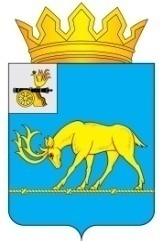 АДМИНИСТРАЦИЯ МУНИЦИПАЛЬНОГО ОБРАЗОВАНИЯ«ТЕМКИНСКИЙ РАЙОН» СМОЛЕНСКОЙ ОБЛАСТИПОСТАНОВЛЕНИЕот  21.01.2020г.  № 21а                                                                               с. ТемкиноО        внесении      изменения     в Административный      регламент    Предоставления  муниципальной услуги               «Предоставление юридическим лицами гражданам в     собственность,     постоянное (бессрочное)              пользование, безвозмездное          пользование, аренду     земельных       участков, находящихся    в  муниципальной собственности    муниципального образования «Темкинский район» Смоленской  области   земельных участков              государственная собственность    на    которые   не разграничена,   без     проведения торгов» В соответствии  Федеральным законом от 27.12.2019 № 502-ФЗ «О внесении изменений в Земельный кодекс Российской Федерации и Федеральный закон «Об аквакультуре (рыбоводстве) и о внесении изменений в отдельные законодательные акты Российской Федерации»,	Администрация муниципального образования  «Темкинский район» Смоленской области п о с т а н о в л я е т:1. Внести в Административный  регламент предоставления муниципальной услуги  «Предоставление юридическим лицам и гражданам в собственность, постоянное (бессрочное) пользование, безвозмездное пользование, аренду земельных участков, находящихся в муниципальной собственности муниципального образования «Темкинский район» Смоленской области и земельных участков государственная собственность на которые не разграничена, без проведения торгов», утвержденный постановлением Администрации муниципального образования «Темкинский район» Смоленской области от 16.10.2019 года № 442 следующее изменение:в пп.1.2.1. п. 1.2. раздела 1 после слов «и юридические лица,» дополнить словами «а так же лица, осуществляющие товарную аквакультуру (товарное рыбоводство) на основании договора пользования рыбоводным участком, находящимся в государственной или муниципальной собственности».2. Настоящее постановление разместить на официальном сайте Администрации муниципального образования «Темкинский район» Смоленской области в информационно-телекоммуникационной сети «Интернет».3. Контроль за исполнением настоящего постановления возложить на заместителя Главы  муниципального образования «Темкинский район» Смоленской области О.В. Григорьеву.Исполняющий обязанностиГлавы муниципального образования «Темкинский район» Смоленской области                                                     В.И. ВолковОтп. 1 экз. – в делоИсп.  О.В. Масликтел. 2-18-4520.01.2020  Визы:             А.М. Муравьев           А.Н. Ручкина	 М.С. СоболеваРазослать:                 прокуратура,                 райсовет,                 отдел экономики,                  Павлюченкову Е.О.